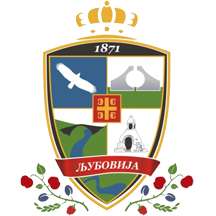 ОПШТИНА ЉУБОВИЈАОПШТИНСКА УПРАВАВојводе Мишића 45, ЉубовијаКОНКУРСНА ДОКУМЕНТАЦИЈАЗА ЈАВНУ НАБАВКУ ДОБАРАНабавка електричне енергије за потребе објеката Општинске управе општине Љубовија-Отворени поступак-ЈАВНА НАБАВКА број: ЈН 20/2018404- 22/2018-04ЉУБОВИЈА, април 2018. годинеРепублика СрбијаОПШТИНА ЉУБОВИЈА-Општинска управа-Комисија за јавну набавкуБрој: 404- 22/2018-04Датум:  13.04.2018. годинеВојводе Мишића 45Љ у б о в и ј аНа основу члана 32. и 61. Закона о јавним набавкама („Службени гласник РС“ бр. 124/2012, 14/2015, 68/2015), члана 2. Правилника о обавезним елементима конкурсне документације у поступцима јавних набавки и начину доказивања испуњености услова („Службени гласник РС“ бр. 86/2015), члана 37. Правилника о ближем уређивању поступка јавне набавке у општини Љубовија („Службени лист општине Љубовија“, број 1/2016 и 4/2017), Одлуке о покретању поступка јавне набавке број 404- 22/2018-04 од 12.04.2018. године и Решења о образовању Комисије за јавну набавку број 404-22/2018-04 од 12.04.2018. године, припремљена јеКОНКУРСНА ДОКУМЕНТАЦИЈАу отвореном поступку за јавну набавку добара – Набавка електричне енергије за потребе објеката Општинске управе општине Љубовија, редни број ЈН 20/2018Конкурсна документација садржи:Конкурсна документација садржи укупно 34 стране.I Општи подаци о набавци1. Подаци о наручиоцуНаручилац: Општинска управа општине ЉубовијаАдреса: Војводе Мишића 45, 15320 ЉубовијаИнтернет страница: www.ljubovija.rsОстали подаци о наручиоцу:Шифра делатности број: 8411Матични број: 07170513ПИБ: 101302050 2. Врста поступка јавне набавкеПредметна јавна набавка се спроводи у отвореном поступку, у складу са Законом о јавним набавкама и подзаконским актима којима се уређују јавне набавке.3. Предмет јавне набавкеПредмет јавне набавке бр. 20/2018 је електрична енергија за потребе објеката Општинске управе општине Љубовија.4. Циљ поступкаПоступак јавне набавке се спроводи ради закључења уговора о јавној набавци.5. Контакт (лице или служба) Особа за контакт је Кирило Јовић, сарадник за јавне набавке, тел.015/561- 411, факс 015/562-870, сваког радног дана (понедељак-петак) у периоду од 7 до 15 часова.II Подаци о предмету јавне набавкеОпис предмета набавке, назив и ознака из општег речника набавке: електрична енергија за потребе објеката Општинске управе општине Љубовија, према оквирним количинама и техничкој спецификацији наведеној и детаљно образложеној у даљем тексту конкурсне документације.Ознака из општег речника набавке: 09310000- електрична енергија.Опис партије уколико је јавна набавка обликована по партијама, назив и ознака из oпштег речника набавке: jавна набавка није обликована по партијама.III Врста, техничке карактеристике (спецификације), квалитет, количина и опис добара, рок и место испоруке добара, евентуалне додатне услуге и сл.1. ВРСТА ДОБАРА Набавка електричне енергије, закључењем уговора о потпуном снабдевању. 2. ТЕХНИЧКЕ КАРАКТЕРИСТИКЕ У складу са документом „Правила о раду тржишта електричне енергије“ („Сл.гласник РС“ број 120/2012 и 120/2014). Врста продаје: стална, гарантована и одређена на основу остварене потрошње Наручиоца, на месту примопредаје током испоруке. 3. КВАЛИТЕТ Врста и ниво квалитета испоруке електричне енергије у складу са Правилима о раду преносног система („Сл. гласник РС“, бр. 91/2015) и Правилима о раду дистрибутивног система и Уредбом о условима испоруке и снабдевања електричном енергијом („Сл. гласник РС“, бр. 63/2013). 4. КОЛИЧИНА И ОПИС ДОБАРА Количина електричне енергије одређиваће се на основу остварене потрошње Наручиоца на местима примопредаје током периода снабдевања. Оквирни обим динамике испоруке: планирана потрошња, сачињена на основу утрошка из претходне године, дата је у табели која је саставни део конкурсне документације као Прилог 1. Понуђач је комплетно балансно одговоран (100%) за свако место примопредаје Наручиоцу. 5. РОК ИСПОРУКЕ ДОБАРАИспорука електричне енергије се планира за период од  годину дана од дана закључења уговора или до утрошка средстава планираних за ове намене у износу од 750.000,00 динара без ПДВ-а, сваким даном од 00:00 h до 24:00h. 6. МЕСТО ИСПОРУКЕ Место испоруке су сва мерна места Наручиоца прикључена на дистрибутивни систем у категорији широке потрошње (списак мерних места дат је у Прилогу 1).7. Понуђач је дужан да уз понуду достави изјаву на свом меморандуму, потписану од стране одговорног лица понуђача и оверену печатом, којом се обавезује да ће, уколико му буде додељен уговор у предметном поступку јавне набавке, поступити у складу са чланом 141. став 5. Закона о енергетици, односно да ће одмах по потписивању уговора о јавној набавци са купцем (наручиоцем), закључити: а) Уговор о приступу систему са оператором система на који је објекат крајњег купца прикључен; б) Уговор којим преузима балансну одговорност за места примопредаје крајњег купца. 8. Планирана потрошња за уговорени период дата је у Прилогу 1 на стр. 34. конкурсне документацијеСПИСАК МЕРНИХ МЕСТАIV  УСЛОВИ ЗА УЧЕШЋЕ У ПОСТУПКУ ЈАВНЕ НАБАВКЕ ИЗ ЧЛ. 75 И 76. ЗАКОНА И УПУТСТВО КАКО СЕ ДОКАЗУЈЕ ИСПУЊЕНОСТ ТИХ УСЛОВА1. УСЛОВИ ЗА УЧЕШЋЕ У ПОСТУПКУ ЈАВНЕ НАБАВКЕ ИЗ ЧЛ. 75 И 76. ЗАКОНА1.1. Право на учешће у поступку предметне јавне набавке има понуђач који испуњава обавезне услове за учешће у поступку јавне набавке дефинисане чланом 75. Закона о јабним набавкама (у даљем тексту: Закон) и то:Да је регистрован код надлежног органа, односно уписан у одговарајући регистар (чл. 75. ст. 1. тач. 1) Закона);Да он и његов законски заступник није осуђиван за неко од кривичних дела као члан организоване криминалне групе, да није осуђиван за кривична дела против привреде, кривична дела против животне средине, кривично дело примања или давања мита, кривично дело преваре (чл. 75. ст. 1. тач. 2) Закона);Да је измирио доспеле порезе, доприносе и друге јавне дажбине у складу са прописима Републике Србије или стране државе када има седиште на њеној територији (чл. 75. ст. 1. тач. 4) Закона);Да има важећу дозволу надлежног органа за обављање делатности која је предмет јавне набавке - Лиценцу за снабдевање електричном енергијом, коју је издала Агенција за енергетику или адекватан документ предвиђен прописима државе у којој страни понуђач има седиште (чл. 75. ст. 1. тач. 5) Закона);Да је поштовао обавезе које произлазе из важећих прописа о заштити на раду, запошљавању и условима рада, заштити животне средине, као и да нема забрану обављања делатности која је на снази у време подношења понуде (чл. 75. ст. 2. Закона).1.2. Понуђач који учествује у поступку предметне јавне набавке, мора испунити и додатне услове за учешће у поступку јавне набавке,  дефинисане чланом 76. Закона, и то: 1) Да располаже неопходним пословним капацитетом:а) да је као активан учесник на тржишту електричне енергије, у било ком периоду из претходне три године до дана објављивања позива за подношење понуда на Порталу јавних набавки, обавио минимално једну трансакцију електричне енергије са другим учесником на тржишту.1.3. Уколико понуђач подноси понуду са подизвођачем, у складу са чланом 80. Закона, подизвођач мора да испуњава обавезне услове из члана 75. став 1. тач. 1) до 4) Закона и услов из члана 75. став 1. тачка 5) Закона, за део набавке који ће понуђач извршити преко подизвођача.1.4. Уколико понуду подноси група понуђача, сваки понуђач из групе понуђача, мора да испуни обавезне услове из члана 75. став 1. тач. 1) до 4) Закона, а додатне услове испуњавају заједно. Услов из члана 75. став 1. тач. 5) Закона, дужан је да испуни понуђач из групе понуђача којем је поверено извршење дела набавке за који је неопходна испуњеност тог услова. 2. УПУТСТВО КАКО СЕ ДОКАЗУЈЕ ИСПУЊЕНОСТ УСЛОВАИспуњеност обавезних услова за учешће у поступку предметне јавне набавке, понуђач доказује достављањем следећих доказа:Услов из чл. 75. ст. 1. тач. 1) Закона Доказ: Извод из регистра Агенције за привредне регистре, односно извод из регистра надлежног Привредног суда.Услов из чл. 75. ст. 1. тач. 2) Закона Доказ: Правна лица: 1) Извод из казнене евиденције, односно уверењe основног суда на чијем подручју се налази седиште домаћег правног лица, односно седиште представништва или огранка страног правног лица, којим се потврђује да правно лице није осуђивано за кривична дела против привреде, кривична дела против животне средине, кривично дело примања или давања мита, кривично дело преваре; 2) Извод из казнене евиденције Посебног одељења за организовани криминал Вишег суда у Београду, којим се потврђује да правно лице није осуђивано за неко од кривичних дела организованог криминала; 3) Извод из казнене евиденције, односно уверење надлежне полицијске управе МУП-а, којим се потврђује да законски заступник понуђача није осуђиван за кривична дела против привреде, кривична дела против животне средине, кривично дело примања или давања мита, кривично дело преваре и неко од кривичних дела организованог криминала (захтев се може поднети према месту рођења или према месту пребивалишта законског заступника). Уколико понуђач има више законских заступника дужан је да достави доказ за сваког од њих.  Предузетници и физичка лица: Извод из казнене евиденције, односно уверење надлежне полицијске управе МУП-а, којим се потврђује да није осуђиван за неко од кривичних дела као члан организоване криминалне групе, да није осуђиван за кривична дела против привреде, кривична дела против животне средине, кривично дело примања или давања мита, кривично дело преваре (захтев се може поднети према месту рођења или према месту пребивалишта).Доказ не може бити старији од два месеца пре отварања понуда; Услов из чл. 75. ст. 1. тач. 4) Закона  Доказ: Уверење Пореске управе Министарства финансија и привреде да је измирио доспеле порезе и доприносе и уверење надлежне управе локалне самоуправе да је измирио обавезе по основу изворних локалних јавних прихода или потврду Агенције за приватизацију да се понуђач налази у поступку приватизације. Доказ не може бити старији од два месеца пре отварања понуда;Услов из чл. 75. ст. 1. тач. 5) ЗаконаДоказ: Лиценца за снабдевање електричном енергијом, коју је издала Агенција за енергетику или адекватан документ предвиђен прописима државе у којој страни понуђач има седиште, коју понуђач доставља у виду неоверене копије.Дозвола мора бити важећа.Услов из члана чл. 75. ст. 2. Закона Доказ: Потписан и оверен Oбразац изјаве (Образац изјаве, дат је у поглављу VIII). Изјава мора да буде потписана од стране овлашћеног лица понуђача и оверена печатом. Уколико понуду подноси група понуђача, Изјава мора бити потписана од стране овлашћеног лица сваког понуђача из групе понуђача и оверена печатом. Испуњеност додатних услова за учешће у поступку предметне јавне набавке, понуђач доказује достављањем следећих доказа:1) Услов: да располаже неопходним пословним капацитетом:а) да је као активан учесник на тржишту електричне енергије, у било ком периоду из претходне три године до дана објављивања позива за подношење понуда на Порталу јавних набавки, обавио минимално једну трансакцију електричне енергије са другим учесником на тржишту.Доказ: Потврда (уверење) Оператора преносног система да је понуђач активан учесник на тржишту електричне енергије, односно да је у било ком периоду у претходне три године до дана објављивања позива за подношење понуда на Порталу јавних набавки Управе за јавне набавке, обавио минимално једну трансакцију електричне енергије са другим учесником на тржиштуУколико понуду подноси група понуђача понуђач је дужан да за  сваког члана групе достави наведене доказе да испуњава услове из члана 75. став 1. тач. 1) до 4), а доказ из члана 75. став 1. тач. 5) Закона, дужан је да достави понуђач из групе понуђача којем је поверено извршење дела набавке за који је неопходна испуњеност тог услова. Додатне услове група понуђача испуњава заједно.Уколико понуђач подноси понуду са подизвођачем, понуђач је дужан да за подизвођача достави доказе да испуњава услове из члана 75. став 1. тач. 1) до 4) Закона, а доказ из члана 75. став 1. тач. 5) Закона, за део набавке који ће понуђач извршити преко подизвођача.Наведене доказе о испуњености услова понуђач може доставити у виду неоверених копија, а наручилац може пре доношења одлуке о додели уговора да тражи од понуђача, чија је понуда на основу извештаја за јавну набавку оцењена као најповољнија, да достави на увид оригинал или оверену копију свих или појединих доказа.Ако понуђач у остављеном, примереном року који не може бити краћи од пет дана, не достави на увид оригинал или оверену копију тражених доказа, наручилац ће његову понуду одбити као неприхватљиву.Лице уписано у регистар понуђача није дужно да приликом подношења понуде, доказује испуњеност обавезних услова (услове из члана 75. ст. 1. тач. 1)-4) Закона).Понуђачи који су регистровани у регистру који води Агенција за привредне регистре не морају да доставе доказ из чл. 75. ст. 1. тач. 1) Извод из регистра Агенције за привредне регистре, који је јавно доступан на интернет страници Агенције за привредне регистре.Наручилац неће одбити понуду као неприхватљиву, уколико не садржи доказ одређен конкурсном документацијом, ако понуђач наведе у понуди интернет страницу на којој су подаци који су тражени у оквиру услова јавно доступни.Уколико је доказ о испуњености услова електронски документ, понуђач доставља копију електронског документа у писаном облику, у складу са законом којим се уређује електронски документ, осим уколико подноси електронску понуду када се доказ доставља у изворном електронском облику.Ако се у држави у којој понуђач има седиште не издају тражени докази, понуђач може, уместо доказа, приложити своју писану изјаву, дату под кривичном и материјалном одговорношћу оверену пред судским или управним органом, јавним бележником или другим надлежним органом те државе.Ако понуђач има седиште у другој држави, наручилац може да провери да ли су документи којима понуђач доказује испуњеност тражених услова издати од стране надлежних органа те државе.Понуђач је дужан да без одлагања писмено обавести наручиоца о било којој промени у вези са испуњеношћу услова из поступка јавне набавке, која наступи до доношења одлуке, односно закључења уговора, односно током важења уговора о јавној набавци и да је документује на прописани начин.V УПУТСТВО ПОНУЂАЧИМА КАКО ДА САЧИНЕ ПОНУДУ1. ПОДАЦИ О ЈЕЗИКУ НА КОЈЕМ ПОНУДА МОРА ДА БУДЕ САСТАВЉЕНАПонуђач подноси понуду на српском језику.2. НАЧИН НА КОЈИ ПОНУДА МОРА ДА БУДЕ САЧИЊЕНАПонуђач понуду подноси непосредно или путем поште у затвореној коверти или кутији, затворену на начин да се приликом отварања понуда може са сигурношћу утврдити да се први пут отвара. На полеђини коверте или на кутији навести назив, адресу понуђача, телефон и контакт особу. У случају да понуду подноси група понуђача, на коверти је потребно назначити да се ради о групи понуђача и навести називе и адресу свих учесника у заједничкој понуди.Понуду доставити на адресу: Општинска управа општине Љубовија, Војводе Мишића 45, 15320 Љубовија, са назнаком: ,,Понуда - НЕ ОТВАРАТИ - јавна набавка електричне енергије за потребе објеката Општинске управе општине Љубовија, редни број ЈН 20/2018”. Понуда се сматра благовременом уколико је примљена од стране наручиоца до 14.05.2018. године до 13,00 часова. Отварање понуда обавиће се истог дана, тј. 14.05.2018. године у 13,30 часова у просторијама Општинске управе општине Љубовија.Наручилац ће, по пријему одређене понуде, на коверти, односно кутији у којој се понуда налази, обележити време пријема и евидентирати број и датум понуде према редоследу приспећа. Уколико је понуда достављена непосредно наручилац ће понуђачу предати потврду пријема понуде. У потврди о пријему наручилац ће навести датум и сат пријема понуде. Понуда коју наручилац није примио у року одређеном за подношење понуда, односно која је примљена по истеку дана и сата до којег се могу понуде подносити, сматраће се неблаговременом.Понуђач је дужан да, на начин дефинисан конкурсном документацијом, попуни, овери печатом и потпише све обрасце из конкурсне документације. Обрасце Понуђач мора попунити читко, односно дужан је уписати податке у, за њих предвиђена празна поља или заокружити већ дате елементе у обрасцима, тако да обрасци буду у потпуности попуњени, а садржај јасан и недвосмилен. Понуда мора да садржи:Оверен и потписан Образац понуде – Образац VI,Оверен и потписан Образац структуре цене са упутством како да се попуни – Образац VII,Оверену и потписану Изјаву о испуњавању услова из члана 75. став 2. Закона – Образац VIII,Оверен и потписан Модел уговора – Образац IX,Оверен и потписан Образац трошкова припреме понуде (достављање овог обрасца није обавезно) – Образац X,Оверен и потписан Образац изјаве о независној понуди – Образац XI,Доказе о испуњености обавезних услова из члана 75. ст. 1. тач. 1)-4) Закона, уколико понуђач није регистрован у Регистру понуђача,важећу дозволу надлежног органа за обављање делатности која је предмет јавне набавке - Лиценца за снабдевање електричном енергијом, коју је издала Агенција за енергетику или адекватан документ предвиђен прописима државе у којој страни понуђач има седиште,Доказ о испуњености додатног услова: Потврда (уверење) Оператора преносног система да је понуђач активан учесник на тржишту електричне енергије, односно да је у било ком периоду у претходне три године до дана објављивања позива за подношење понуда на Портају јавних набавки, обавио минимално једну трансакцију електричне енергије са другим учесником на тржишту,Изјаву на меморандуму понуђача, потписану од стране одговорног лица понуђача и оверену печатом, којом се обавезује да ће, уколико му буде додељен уговор у предметном поступку јавне набавке, поступити у складу са чланом 141. став 5. Закона о енергетици, односно да ће одмах по потписивању уговора о јавној набавци са купцем (наручиоцем), закључити: а) Уговор о приступу систему са оператором система на који је објекат крајњег купца прикључен; б) Уговор којим преузима балансну одговорност за места примопредаје крајњег купца. Споразум учесника о заједничком подношењу понуде (у случају подношења заједничке понуде).Понуђач је дужан да доказе о испуњености услова и понуду преда у форми која онемогућава убацивање или уклањање појединих докумената након отварања понуде (за наведене сврхе употребити јемственик).3. ПАРТИЈЕПредмет јавне набавке није обликован по партијама.4.  ПОНУДА СА ВАРИЈАНТАМАПодношење понуде са варијантама није дозвољено.5. НАЧИН ИЗМЕНЕ, ДОПУНЕ И ОПОЗИВА ПОНУДЕУ року за подношење понуде понуђач може да измени, допуни или опозове своју понуду на начин који је одређен за подношење понуде.Понуђач је дужан да јасно назначи који део понуде мења односно која документа накнадно доставља. Измену, допуну или опозив понуде треба доставити на адресу: Општинска управа општине Љубовија, за Комисију за јавну набавку, ул. Војводе Мишића 45, 15320 Љубовија,  са назнаком:„Измена понуде за јавну набавку добара – набавка електричне енергије за потребе објеката Општинске управе општине Љубовија, редни број ЈН 20/2018 - НЕ ОТВАРАТИ” или„Допуна понуде за јавну набавку добара – набавка електричне енергије за потребе објеката Општинске управе општине Љубовија, редни број ЈН 20/2018 - НЕ ОТВАРАТИ” или„Опозив понуде за јавну набавку добара – набавка електричне енергије за потребе објеката Општинске управе општине Љубовија, редни број ЈН  20/2018 - НЕ ОТВАРАТИ”   или„Измена и допуна понуде за јавну набавку добара – набавка електричне енергије за потребе објеката Општинске управе општине Љубовија, редни број ЈН 20/2018 - НЕ ОТВАРАТИ”. На полеђини коверте или на кутији навести назив, адресу понуђача, телефон и контакт особу. У случају да понуду подноси група понуђача, на коверти је потребно назначити да се ради о групи понуђача и навести називе и адресу свих учесника у заједничкој понуди.По истеку рока за подношење понуда понуђач не може да повуче нити да мења своју понуду.6. УЧЕСТВОВАЊЕ У ЗАЈЕДНИЧКОЈ ПОНУДИ ИЛИ КАО ПОДИЗВОЂАЧ Понуђач може да поднесе само једну понуду. Понуђач који је самостално поднео понуду не може истовремено да учествује у заједничкој понуди или као подизвођач, нити исто лице може учествовати у више заједничких понуда. Наручилац је дужан да одбије све понуде које су поднете супротно наведеној забрани.У Обрасцу понуде (поглавље VI), понуђач наводи на који начин подноси понуду, односно да ли подноси понуду самостално, или као заједничку понуду, или подноси понуду са подизвођачем.7. ПОНУДА СА ПОДИЗВОЂАЧЕМУколико понуђач подноси понуду са подизвођачем дужан је да у Обрасцу понуде (поглавље VI) наведе да понуду подноси са подизвођачем, проценат укупне вредности набавке који ће поверити подизвођачу, а који не може бити већи од 50%, као и део предмета набавке који ће извршити преко подизвођача. Понуђач у Обрасцу понуде наводи назив и седиште подизвођача, уколико ће делимично извршење набавке поверити подизвођачу. Уколико уговор о јавној набавци буде закључен између наручиоца и понуђача који подноси понуду са подизвођачем, тај подизвођач ће бити наведен и у уговору о јавној набавци. Понуђач је дужан да за подизвођаче достави доказе о испуњености услова који су наведени у поглављу IV конкурсне документације, у складу са Упутством како се доказује испуњеност услова.Понуђач у потпуности одговара наручиоцу за извршење обавеза из поступка јавне набавке, односно извршење уговорних обавеза, без обзира на број подизвођача. Понуђач је дужан да наручиоцу, на његов захтев, омогући приступ код подизвођача, ради утврђивања испуњености тражених услова.Наручилац може на захтев подизвођача и где природа предмета набавке то дозвољава пренети доспела потраживања директно подизвођачу, за део набавке која се извршава преко тог подизвођача.Добављач не може ангажовати као подизвођача лице које није навео у понуди. Добављач може ангажовати као подизвођача лице које није навео у понуди, ако је на страни подизвођача након подношења понуде настала трајнија неспособност плаћања, ако то лице испуњава све услове одређене за подизвођача и уколико добије претходну сагласност наручиоца.8. ЗАЈЕДНИЧКА ПОНУДАПонуду може поднети група понуђача.Уколико понуду подноси група понуђача, саставни део заједничке понуде мора бити споразум којим се понуђачи из групе међусобно и према наручиоцу обавезују на извршење јавне набавке, а који обавезно садржи податке из члана 81. ст. 4. тач. 1) до 2) Закона и то:  податке о члану групе који ће бити носилац посла, односно који ће поднети понуду и који ће заступати групу понуђача пред наручиоцем, опис послова сваког од понуђача из групе понуђача у извршењу уговора.У складу са чланом 81. став 5. Закона, споразумом је потребно уредити и регулисати следећа питања, односно навести податке о:понуђачу који ће у име групе потписивати образце из конкурсне документације,понуђачу који ће у име групе понуђача потписати уговор, понуђачу који ће издати рачун, рачуну на који ће бити извршено плаћање.Група понуђача је дужна да достави све доказе о испуњености услова који су наведени у поглављу IV конкурсне документације, у складу са Упутством како се доказује испуњеност услова.Понуђачи из групе понуђача одговарају неограничено солидарно према наручиоцу. 9. НАЧИН И УСЛОВИ ПЛАЋАЊА, ГАРАНТНИ РОК, КАО И ДРУГЕ ОКОЛНОСТИ ОД КОЈИХ ЗАВИСИ ПРИХВАТЉИВОСТ  ПОНУДЕ9.1. Захтеви у погледу начина, рока и услова плаћања.Рок плаћања је до 45 дана од рачунајући од дана уредно примљене фактуре за испоручене количине електричне енергије (потврђене од стране наручиоца и понуђача).Укупна планирана количина електричне енергије из конкурсне документације је оквирна и дата на бази стварне потрошње наручиоца у 2017. години. Фактурисање ће се вршити према јединичној цени из понуде и стварно преузетој електричној енергији на месту примопредаје, на основу достављених рачуна у складу са усвојеним буџетским средствима наручиоца за сваку буџетску годину.Плаћање се врши уплатом на рачун понуђача.Понуђачу није дозвољено да захтева аванс.9.2. Захтев у погледу места и рока испоруке Место испоруке – примопредаје су мерна места Наручиоца прикључена на дистрибутивни систем у категорији широке потрошње, а у свему према табели која је саставни део конкурсне документације као Прилог 1. Период испоруке је годину дана од дана закључења уговора или до утрошка средстава планираних за ове намене у износу од 750.000,00 динара без ПДВ-а, сваким даном од 00:00 до 24:00h.9.3. Захтев у погледу рока важења понудеРок важења понуде не може бити краћи од 60 дана од дана отварања понуда.У случају истека рока важења понуде, наручилац је дужан да у писаном облику затражи од понуђача продужење рока важења понуде.Понуђач који прихвати захтев за продужење рока важења понуде не може мењати понуду.9.4. Други захтеви Понуђач је дужан да уз понуду достави изјаву на свом меморандуму, потписану од стране одговорног – овлашћеног лица и оверену печатом којом се обавезује да ће уколико му буде додељен Уговор у предметном поступку јавне набавке поступити у складу са чланом 141. став 5. Закона о енергетици, односно да ће одмах по потписивању Уговора закључити:Уговор о приступу систему са оператотом система на који је објекат крајњег купца прикључен;Уговор којим преузима балансну одговорнсот за места примопредаје крајњег купца.10. ВАЛУТА И НАЧИН НА КОЈИ МОРА ДА БУДЕ НАВЕДЕНА И ИЗРАЖЕНА ЦЕНА У ПОНУДИЦена у понуди исказује се у динарима  са и без пореза на додату вредност и са свим пратећим и зависним трошковима, с тим да ће се за оцену понуде узимати у обзир цена без пореза на додату вредност. Цену је потребно изразити нумерички са две децимале.У понуђену цену су укључени трошкови балансирања, а нису урачунати трошкови приступа дистрибутивном систему електричне енергије, као ни трошкови накнаде за подстицај повлашћених произвођача електричне енергије.Трошкови приступа дистрибутивном систему електричне енергије ће се обрачунавати у складу са важећим Одлукама о цени приступа систему за дистрибуцију електричне енергије. Трошкови из наведених одлука ће бити саставни део рачуна за испоручену електричну енергију и примењиваће се на обрачунске величине за тарифне ставове за места примопредаја Наручиоца, добијене од оператера дистрибутивног система.Трошкови накнаде за подстицај повлашћених произвођача електричне енергије се обрачунавају као производ укупно измерене активне електричне енергије у обрачунском периоду изражене у kWh и висине накнаде за подстицај повлашћених произвођача електричне енергије изражене у дин / kWh, а која се примењује у складу са одлукама Владе Републике Србије.Наручилац – купац задржава право да у случају смањења цене струје на домаћем тржишту у односу на уговорну јединичну цену, захтева од Продавца умањење цене, што ће бити предмет Анекса уговора, а у циљу обезбеђивања равноправног положаја крајњих купаца електричне енергије, сходно члану 143. став 1. Закона о енергетици.Ако је у понуди исказана неуобичајено ниска цена, наручилац ће поступити у складу са чланом 92. Закона.Акцизa за утрошену електричну енергију се не урачунава у понуђену цену активне електричене енергије.11. ЗАШТИТА ПОВЕРЉИВОСТИ ПОДАТАКА КОЈЕ НАРУЧИЛАЦ СТАВЉА ПОНУЂАЧИМА НА РАСПОЛАГАЊЕ, УКЉУЧУЈУЋИ И ЊИХОВЕ ПОДИЗВОЂАЧЕ Наручилац је дужан да:1) чува као поверљиве све податке о понуђачима садржане у понуди које је као такве, у складу са законом, понуђач означио у понуди;2) одбије давање информације која би значила повреду поверљивости података добијених у понуди;3) чува као пословну тајну имена, заинтересованих лица, понуђача и подносилаца пријава, као и податке о поднетим понудама, односно пријавама, до отварања понуда, односно пријава.  Неће се сматрати поверљивим докази о испуњености обавезних услова, цена и други подаци из понуде који су од значаја за примену елемената критеријума и рангирање понуде.12. ДОДАТНЕ ИНФОРМАЦИЈЕ ИЛИ ПОЈАШЊЕЊА У ВЕЗИ СА ПРИПРЕМАЊЕМ ПОНУДЕЗаинтересовано лице може, у писаном облику (путем поште на адресу наручиоца, или факсом на број 015/562-870) тражити од наручиоца додатне информације или појашњења у вези са припремањем понуде, при чему може да укаже и на евентуално уочене недостатке и неправилности у конкурсној документацији, најкасније 5 дана пре истека рока за подношење понуде. Наручилац ће у року од 3 (три) дана од дана пријема захтева за додатним информацијама или појашњењима конкурсне документације, одговор објавити на Порталу јавних набавки и на својој интернет страници. Додатне информације или појашњења упућују се са напоменом „Захтев за додатним информацијама или појашњењима конкурсне документације, ЈН бр. 8/2017“.Ако наручилац измени или допуни конкурсну документацију 8 или мање дана пре истека рока за подношење понуда, дужан је да продужи рок за подношење понуда и објави обавештење о продужењу рока за подношење понуда. По истеку рока предвиђеног за подношење понуда наручилац не може да мења нити да допуњује конкурсну документацију. Тражење додатних информација или појашњења у вези са припремањем понуде телефоном није дозвољено. Комуникација у поступку јавне набавке врши се искључиво на начин одређен чланом 20. Закона.13. ДОДАТНА ОБЈАШЊЕЊА ОД ПОНУЂАЧА ПОСЛЕ ОТВАРАЊА ПОНУДА И КОНТРОЛА КОД ПОНУЂАЧА ОДНОСНО ЊЕГОВОГ ПОДИЗВОЂАЧА После отварања понуда наручилац може приликом стручне оцене понуда да у писаном облику захтева од понуђача додатна објашњења која ће му помоћи при прегледу, вредновању и упоређивању понуда, а може да врши контролу (увид) код понуђача, односно његовог подизвођача (члан 93. Закона). Уколико наручилац оцени да су потребна додатна објашњења или је потребно извршити контролу (увид) код понуђача, односно његовог подизвођача, наручилац ће понуђачу оставити примерени рок да поступи по позиву наручиоца, односно да омогући наручиоцу контролу (увид) код понуђача, као и код његовог подизвођача. Наручилац може уз сагласност понуђача да изврши исправке рачунских грешака уочених приликом разматрања понуде по окончаном поступку отварања. У случају разлике између јединичне и укупне цене, меродавна је јединична цена.Ако се понуђач не сагласи са исправком рачунских грешака, наручилац ће његову понуду одбити као неприхватљиву. 14. КРИТЕРИЈУМ ЗА ДОДЕЛУ УГОВОРАКритеријум за доделу уговора је  „најнижа понуђена цена“.У ситуацији када постоје две или више понуда са истом понуђеном ценом, наручилац ће избор најповољније понуде извршити на тај начин што ће изабрати понуду понуђача понудио нижу јединичну цену kWh електричне енергије ЈТ/ДУТ. 15. КОРИШЋЕЊЕ ПАТЕНТА И ОДГОВОРНОСТ ЗА ПОВРЕДУ ЗАШТИЋЕНИХ ПРАВА ИНТЕЛЕКТУАЛНЕ СВОЈИНЕ ТРЕЋИХ ЛИЦАНакнаду за коришћење патената, као и одговорност за повреду заштићених права интелектуалне својине трећих лица сноси понуђач.16. РАЗЛОЗИ ЗБОГ КОЈИХ ПОНУДА МОЖЕ БИТИ ОДБИЈЕНАНаручилац може одбити понуду уколико поседује доказ да је понуђач у претходне три године пре објављивања позива за подношење понуда у поступку јавне набавке:поступао супротно забрани из члана 23. и 25. Закона о јавним набавкама;учинио повреду конкуренције;доставио неистините податке у понуди или без оправданих разлога одбио да закључи уговор о јавној набавци, након што му је уговор додељен,одбио да достави доказе и средства обезбеђења на шта се у понуди обавезао.Наручилац може да одбије понуду уколико поседује доказ који потврђује да понуђач није испуњавао своје обавезе по раније закљученим уговорима о јавним набавкама који су се односили на исти предмет набавке, за период од претходне три године пре објављивања позива за подношење понуда. Доказ може бити: правоснажна судска одлука или коначна одлука другог надлежног органа;исправа о реализованом средству обезбеђења испуњења обавеза у поступку јавне набавке или испуњења уговорних обавеза;исправа о наплаћеној уговорној казни;рекламације потрошача, односно корисника, ако нису отклоњене у уговореном року;извештај надзорног органа о изведеним радовима који нису  у складу са пројектом, односно уговором;изјава о раскиду уговора због неиспуњења битних елемената уговора дата на начин и под условима предвиђеним законом којим се уређују облигациони односи;доказ о ангажовању на извршењу уговора о јавној набавци лица која нису означена у понуди као подизвођачи, односно чланови групе понуђача;други одговарајући доказ примерен предмету јавне набавке, који се односи на испуњење обавеза у ранијим поступцима јавне набавке или по раније закљученим уговорима о јавним набавкама.Наручилац може одбити понуду ако поседује правоснажну судску одлуку или коначну одлуку другог надлежног органа, која се односи на поступак који је спровео или уговор који је закључио и други наручилац ако је предмет јавне набавке истоврстан.Наручилац ће одбити понуду ако је неприхватљива, тј. ако не испуњава услове дефинисане чланом 3. тачком 33) Закона о јавним набавкама.Прихватљива понуда је понуда која је благовремена, коју наручилац није одбио због битних недостатака, која је одговарајућа, која не ограничава, нити условљава права наручиоца или обавезе понуђача и која не прелази износ процењене вредности јавне набавке.На основу члана 106. Закона, наручилац ће одбити понуду ако садржи битне недостатке и то ако:понуђач не докаже да испуњава обавезне услове за учешће;2)	понуђач не докаже да испуњава додатне услове;3)	је понуђени рок важења понуде краћи од прописаног;4)	понуда садржи друге недостатке због којих није могуће утврдити стварну садржину понуде или није могуће упоредити је са другим понудама.17. НАЧИН И РОК ЗА ПОДНОШЕЊЕ ЗАХТЕВА ЗА ЗАШТИТУ ПРАВА ПОНУЂАЧА Захтев за заштиту права може да поднесе понуђач, односно заинтересовано лице, који има интерес за доделу уговора у конкретном поступку јавне набавке и који је претрпео или би могао да претрпи штету због поступања наручиоца противно одредбама Закона. Захтев за заштиту права подноси се наручиоцу, а копија се истовремено доставља Републичкој комисији. Захтев за заштиту права се доставља непосредно или препорученом пошиљком са повратницом. Захтев за заштиту права се може поднети у току целог поступка јавне набавке, против сваке радње наручиоца, осим уколико Законом није другачије одређено. О поднетом захтеву за заштиту права наручилац објављује обавештење на Порталу јавних набавки и на својој интернет страници, најкасније у року од 2 дана од дана пријема захтева.Уколико се захтевом за заштиту права оспорава врста поступка, садржина позива за подношење понуда или конкурсне документације, захтев ће се сматрати благовременим уколико је примљен од стране наручиоца најкасније 7 дана пре истека рока за подношење понуда, без обзира на начин достављања и уколико је подносилац захтева у складу са чланом 63. став 2. Закона указао наручиоцу на евентуалне недостатке и неправилности, а наручилац исте није отклонио.Захтев за заштиту права којим се оспоравају радње које наручилац предузме пре истека рока за подношење понуда, а након истека рока из претходног пасуса, сматраће се благовременим уколико је поднет најкасније до истека рока за подношење понуда.После доношења одлуке о додели уговора из чл. 108. Закона или одлуке о обустави поступка јавне набавке из чл. 109. Закона, рок за подношење захтева за заштиту права је 10 дана од дана објављивања одлуке на Порталу јавних набавки. Захтевом за заштиту права не могу се оспоравати радње наручиоца предузете у поступку јавне набавке ако су подносиоцу захтева били или могли бити познати разлози за његово подношење пре истека рока за подношење захтева, а подносилац захтева га није поднео пре истека тог рока. Ако је у истом поступку јавне набавке поново поднет захтев за заштиту права од стране истог подносиоца захтева, у том захтеву се не могу оспоравати радње наручиоца за које је подносилац захтева знао или могао знати приликом подношења претходног захтева. Захтев за заштиту права не задржава даље активности наручиоца у поступку јавне набавке у складу са одредбама члана 150. Закона.Наручилац може да одлучи да заустави даље активности у случају подношења захтева за заштиту права, при чему је дужан да у обавештењу о поднетом захтеву за заштиту права наведе да зауставља даље активности у поступку јавне набавке.Подносилац захтева је дужан да на рачун буџета Републике Србије уплати таксу у изнoсу од 120.000,00 динара на следећи начин:број рачуна: 840-30678845-06,шифра плаћања: 153 или 253,позив на број: 20/2018,сврха уплате: Такса за ЗЗП; назив наручиоца: Општинска управа општине Љубовија; ЈН 20/2018;назив уплатиоца;корисник: буџет Републике Србије.Поступак заштите права понуђача регулисан је одредбама чл. 138. - 167. Закона.18. РОК ЗА ЗАКЉУЧЕЊЕ УГОВОРАУговор о јавној набавци наручилац ће доставити понуђачу којем је додељен уговор у року од 8 дана од дана протека рока за подношење захтева за заштиту права из члана 149. Закона. У случају да је поднета само једна понуда наручилац може закључити уговор пре истека рока за подношење захтева за заштиту права, у складу са чланом 112. став 2. тачка 5) Закона. VI ОБРАЗАЦ ПОНУДЕПОДАЦИ О ПОНУЂАЧУПОНУДУ ПОДНОСИ: ПОДАЦИ О ПОДИЗВОЂАЧУНапомена: Табелу „Подаци о подизвођачу“ попуњавају само они понуђачи који подносе  понуду са подизвођачем, а уколико има већи број подизвођача од места предвиђених у табели, потребно је да се наведени образац копира у довољном броју примерака, да се попуни и достави за сваког подизвођача.ПОДАЦИ О УЧЕСНИКУ У ЗАЈЕДНИЧКОЈ ПОНУДИНапомена: Табелу „Подаци о учеснику у заједничкој понуди“ попуњавају само они понуђачи који подносе заједничку понуду, а уколико има већи број учесника у заједничкој понуди од места предвиђених у табели, потребно је да се наведени образац копира у довољном броју примерака, да се попуни и достави за сваког понуђача који је учесник у заједничкој понуди.ПОНУДАП О Н У Д АЗА ЈАВНУ НАБАВКУ:Набавка електричне енергије за потребе објеката Општинске управе општине ЉубовијаБрој јавне набавке: ЈН 20/2018Број понуде: ___________________  	Датум понуде:_____. ______.2018.                     (заводни број понуђача)ВРЕДНОСТ ПОНУДЕ:Цена не обухвата: трошкове приступа и коришћења система за пренос електричне енергије, трошкове приступа и коришћења система за дистрибуцију електричне енергије, трошкове накнаде за подстицај повлашћених произвођача електричне енергије и трошкове акцизе.РОК И МЕСТО ИСПОРУКЕ ДОБАРА:Место испоруке – примопредаје су мерна места Наручиоца прикључена на дистрибутивни систем у категорији широке потрошње, а у свему према табели која је саставни део конкурсне документације као Прилог 1. Период испоруке је годину дана од дана закључења уговора или до утрошка средстава планираних за ове намене, сваким даном од 00:00 до 24:00h.УСЛОВИ ПЛАЋАЊА:Рок плаћања је ______ дана (максимум 45 дана) од дана уредно примљене фактуре за испоручене количине електричне енергије (потврђене од стране наручиоца и понуђача). Понуђачу није дозвољено да захтева аванс.ВАЖНОСТ ПОНУДЕ: _____ (минимум 60) дана од дана отварања понуде.ПОДАЦИ О ПРОЦЕНТУ УКУПНЕ ВРЕДНОСТИ НАБАВКЕ КОЈИ ЋЕ ПОВЕРИТИ ПОДИЗВОЂАЧУ И ДЕО ПРЕДМЕТА НАБАВКЕ КОЈИ ЋЕ ИЗВРШИТИ ПРЕКО ПОДИЗВОЂАЧА:/ табелу треба попунити само у случају подизвођача/НАПОМЕНА ПОНУЂАЧА: ________________________________________________________________________________________________________________________________________________________________________________________________________________________________________________________________________________________________________________________________________________________________________________________________________________________________________________________________________________________________________________________________________________________________________________________    Датум:                                                                                                           ____. ____. 2018. године                                                      Потпис овлашћеног  лица                                                                             М.П.           _______________________ОБРАЗАЦ VII – ОБРАЗАЦ СТРУКТУРЕ ЦЕНЕ СА УПУТСТВОМ КАКО ДА СЕ ПОПУНИИспорука електричне енергије гарантована и одређена на основу остварене потрошње купца2. Трошкови приступа систему за пренос електричне енергије Према важећој (у периоду обрачуна) Одлуци о утврђивању цена за приступ систему за пренос електричне енергије на коју је прибављена сагласност Агенције за енергетику Републике Србије и која је објављена у „Службеном гласнику Републике Србије“. 3. Трошкови приступа систему за дистрибуцију електричне енергије Према важећим (у периоду обрачуна) Одлукама о цени приступа систему за дистрибуцију електричне енергије, на дистрибутивном подручју Привредног друштва за дистрибуцију електричне енергије из надлежности за конзумна подручја купца, а на које је прибављена сагласност Агенције за енергетику Републике Србије и које су објављене у „Службеном гласнику Републике Србије“. 4. Трошкови накнаде за подстицај повлашћених произвођача ел.енергије Према важећој Уредби о мерама подстицаја за повлашћене произвођаче ел.енергије.5. Трошкови акцизе У складу са Законом о акцизама („Сл. гласник РС“ 22/2001, 73/2001, 80/2002, 43/2003, 72/2003, 43/2004, 55/2004, 135/2004, 46/2005, 101/2005 – др. закон, 61/2007, 5/2009, 31/2009, 101/2010, 43/2011, 101/2011, 6/2012 – усклађени дин. изн. 43/2012 - одлука, 76/2012 -одлука, 93/2012, 119/2012, 8/2013 - усклађени дин. изн. , 47/2013, 4/2014 - усклађени дин. изн., 68/2014 – др. закон 142/2014, 4/2015 - усклађени дин. изн., 5/2015 - усклађени дин. изн., 55/2015, 103/2015, 5/2016 - усклађени дин. изн. 108/2016 ,7/2017 -  усклађени дин. изн, 18/2018- усклађени дин. изн). Сагласност на примену начина обрачуна наведених у тачкама 2. до 5. овог обрасца, верификује понуђач. Образац структуре понуђене цене понуђач попуњава према следећем упутству: У колону 4. понуђач уписује једничну цену електричне енергије без ПДВ-а (цена по kWh);У колону 5. понуђач уписује једничну цену електричне енергије са ПДВ-ом (цена по kWh);У колону 6. понуђач уписује укупну вредност без ПДВ-а, за тражени предмет јавне набавке и то тако што ће помножити једничну цену без ПДВ-а (наведену у колони 4) са потребном количином  (наведеном у колони 3);Сабирањем по колини 6. понуђач долази до укупне вредности понуде без ПДВ-а. Након обрачунатог ПДВ-а, у последњи ред табеле уписује се укупна вредност понуде са ПДВ-ом.	               Потпис овлашћеног  лицаДатум:                                                 ____. ____. 2018. године                                                 M.П.         _______________________Напомена:Образац структуре цене понуђач мора да попуни, овери печатом и потпише, чиме потврђује да је сагласан са применом начина обрачуна трошкова наведених у тачкама од 2. до 5. обрасца структуре цене. ОБРАЗАЦ VIII - ИЗЈАВА О ПОШТОВАЊУ ОБАВЕЗА ИЗ ЧЛАНА 75. СТАВ 2. ЗАКОНА О ЈАВНИМ НАБАВКАМАУ вези члана 75. став 2. Закона о јавним набавкама („Службени гласник РС“ бр. 124/2012, 14/2015, 68/2015), као заступник понуђача дајем следећу И З Ј А В УПонуђач______________________________________________________(навести назив понуђача) у поступку јавне набавке мале вредности добара – Набавка електричне енергије за потребе објеката Општинске управе општине Љубовија, редни број ЈН 20/2018, поштовао је обавезе које произлазе из важећих прописа о заштити на раду, запошљавању и условима рада, заштити животне средине и нема забрану обављања делатности која је на снази у време подношења понуде.          Датум 		              Понуђач_______________________                       М.П.                               ____________________Напомена: Уколико понуду подноси група понуђача, Изјава мора бити потписана од стране овлашћеног лица сваког понуђача из групе понуђача и оверена печатом.ОБРАЗАЦ IX – МОДЕЛ УГОВОРАМОДЕЛ УГОВОРАО НАБАВЦИ ЕЛЕКТРИЧНЕ ЕНЕРГИЈЕ	Закључен дана 		 2018. године  између:1. Општинске управе општине Љубовија, улица Војводе Мишића бр. 45, 15320 Љубовија, ПИБ: 101302050, Матични број: 07170513, коју заступа начелник Општинске управе Мирослав Ненадовић (у даљем тексту Наручилац) и  2.  __________________________________, ПИБ: ___________, Матични број: _____________, коју заступа _____________ (у даљем тексту Добављач).Опционо: чланови групе1. ________________________________________________________________________;2. ________________________________________________________________________. (у дата поља, унети податке за  учеснике у заједничкој понуди, уколико понуђач не наступа самостално)Члан 1.Уговорне стране констатују:да је Наручилац на основу члана 32. Закона о јавним набавкама (''Службени гласник РС'', број 124/12, 14/15, 68/15) и Правилника о обавезним елементима конкурсне документације у поступцима јавних набавки и начину доказивања испуњености услова („Сл. гласник РС“, број 86/2015) спровео отворени поступак јавне набавке добара – набавка електричне енергије за потребе објеката Општинске управе општине Љубовија, редни број ЈН 20/2018.да је Понуђач доставио понуду бр.__________ од ____. ____.2018. године (биће преузето из понуде), која се налази у прилогу уговора и саставни је део уговора;да понуда Понуђача у потпуности одговара спецификацији из конкурсне документације, која се налази у прилогу уговора и саставни је део уговора;да је Наручилац у складу са чланом 108. Закона о јавним набавкама, на основу Одлуке о додели уговора број _______  од ____.____. 2018. године и усвојене понуде  број _____ од ____.____. 2018. године, изабрао најповољнијег понуђача предметних добара.Предмет уговораЧлан 2.Предмет овог уговора је набавка и испорука електричне енергије, са потпуним снабдевањем, за потребе Наручиоца у периоду од годину дана од дана закључења овог уговора, и то према условима израженим у следећој табели:Количине дате у табели су оквирне и процена је дата на основу потрошње у претходним годинама. Наручилац се не обавезује да ће за време трајања уговора потрошити процењене количине, већ може потрошити мање или више, у зависности од својих реалних потреба. Стварне количине као и трошкови испоруке електричне енергије, биће утврђени на основу стварне потрошње, с тим да укупна финансијска вредност овог уговора (рачунајући и накнаде из члана 3.) не може прећи износ од 750.000,00 динара без ПДВ-а, о чему су дужни да се старају и Наручилац и Добављач.Члан 3.Наручилац се обавезује да плати Добављачу за један kWh електричне енергије цену, без ПДВ-а, на начин исказан у табели датој у члану 2. овог уговора. Цена је фиксна за уговорени период снабдевања. У цену из члана 2. овог уговора нису урачунати трошкови приступа и коришћења система за пренос електричне енергије ни трошкови приступа и коришћења система за дистрибуцију електричне енергије, као ни накнаде за подстицај повлашћених произвођача електричне енергије, нити трошкови акцизе. Трошкови из става 3. овог члана Добављач ће, у оквиру рачуна, фактурисати Наручиоцу сваког месеца, на основу обрачунских величина за места примопредаје Наручиоца, уз примену ценовника за приступ систему за пренос електричне енергије и ценовника за приступ систему за дистрибуцију електричне енергије, а у складу са важећом Одлуком о цени приступа систему за дистрибуцију електричне енергије објављеној у Службеном гласнику Републике Србије, односно у складу са методологијом за одређивање цена објављених у Службеном гласнику Републике Србије.Члан 4.Уговорне стране обавезу снабдевања и продаје, односно преузимања и плаћања електричне енергије извршиће према следећем: врста продаје: потпуно снабдевање електричном енергијом са балансном одговорношћу, период испоруке: годину дана од дана закључења овог уговора или до утрошка средстава планираних за ове намене у износу од 750.000,00 динара без ПДВ-а, сваким даном од 00:00 до 24:00, количина енергије: на основу остварене потрошње Наручиоца, место испоруке: сва обрачунска мерна места Наручиоца прикључена на дистрибутивни систем у категорији широке потрошње у складу са постојећим ознакама ЕД из табеле која је саставни део овог уговора као Прилог 1. Добављач се обавезује да врста и ниво квалитета испоручене електричне енергије буде у складу са Правилима о раду преносног система („Сл. гласник РС“ број 91/2015).Добављач се обавезује да испоручи електричну енергију у складу са Одлуком о усвајању правила о раду тржишта електричне енергије („Сл. гласник РС“ број 120/2012 и 120/2014), Правилима о раду преносног система, Правилима о раду дистрибутивног система и Уредбом о условима испоруке електричне енергије, као и другим подзаконским прописима који регулишу испоруку електричне енергије. Наручилац се обавезује да Добављачу изврши плаћање у року од ________ дана од дана службеног пријема исправне фактуре за испоручене количине електричне енергије, потврђене од стране Добављача.Члан 5.Уколико Наручилац у уговореном року не плати уговорену цену за добро из члана 2. овог Уговора обавезан је да за дане закашњења плати Добављачу затезну камату.Члан 6.Добављач сноси све ризике, у вези са преносом и испоруком електричне енергије до места испоруке Наручиоца. Добављач је дужан да даном потпписивања овог уговора поступи у складу са чланом 188. став 3. Закона о енергетици („Сл. гласник РС“ број 145/2014), односно да закључи и Наручиоцу достави: - Уговор о приступу систему са оператором система за подручја Наручиоца наведена у конкурсној документацији; - Уговор којим преузима потпуну балансну одговорност за места примопредаје Наручиоца.Члан 7.Оператор система ће првог дана у месецу који је радни дан за Наручиоца, на местима примопредаје (мерна места) извршити очитавање количине остварене потрошње електричне енергије за претходни месец. У случају да уговорне стране нису сагласне око количине продате, односно преузете електричне енергије, као валидан податак користиће се податак оператора дистрибутивног система. На основу документа о очитавању утрошка, Добављач издаје Наручиоцу рачун за испоручену електричну енергију, који садржи исказану цену електричне енергије, обрачунски период, као и накнаде прописане законом, порезе и остале обавезе и информације из члана 196. Закона о енергетици.Члан 8.Добављач је дужан да обавезе које произилазе из овог уговора извршава у складу са овим уговором. Свака од уговорних страна може тражити раскид уговора у случају када друга страна не испуњава или неблаговремено испуњава своје уговором преузете обавезе. Наручилац задржава право да у случају смањења цене струје на домаћем тржишту у односу на уговорену јединичну цену једнострано откаже Уговор, уколико Добављач на захтев купца не умањи цену.Отказни рок траје до закључења уговора са новим Добављачем у смислу Закона о енергетици, а најдуже 90 дана од дана пријема писаног акта о отказу.ВИША СИЛАЧлан 9.Уговорне стране могу бити ослобођене од одговорности у одређеним случајевима који су наступили независно од воље странака. Настале околности, независне од воље странака, који ни пажљива странка не би могла избећи, нити могла отклонити њихове последице, сматраће се као случајеви више силе који ослобађају од одговорности, ако су настали после закључења уговора, а спречавају његово потпуно или делимично извршење. Под појмом више силе сматрају се спољни и ванредни догађаји који нису постојали у време потписивања уговора, који су настали мимо воље и моћи уговорних страна, чије наступање и дејство стране нису могле спречити мерама и средствима која се могу у конкретној ситуацији оправдано тражити и очекивати од стране која је погођена вишом силом. Страна погођена вишом силом треба одмах телеграмом, телефаксом или електронском поштом, да обавести другу страну о настанку, о врсти и евентуалном трајању више силе односно других околности које спречавају извршење уговорних обавеза.Члан 10.Снабдевач је дужан да купцу обезбеди резервно снабдевање у складу са чланом 192. и 193. Закона о енергетици („Сл. гласник РС“, бр. 145/2014).Члан 11.На све што није регулисано одредбама овог Уговора, примениће се одредбе Закона о облигационим односима, Закона о енергетици и подзаконских прописа којима се регулише рад енергетских субјеката, енергетске делатности и функционисања тржишта електричне енергије у Републици Србији.Члан 12.Уговор се закључује за период од годину дана од дана закључења, односно до испуњења финансијске вредности уговора, у зависности од тога шта пре наступи. Обавезе наручиоца из овог уговора које доспевају у наредним буџетским годинама биће реализоване највише до износа средства које ће наручиоцу бити одобрена за те буџетске године. Протеком времена на које је уговор закључен или испуњењем финансијске вредности уговора у износу од 750.000,00 динара без ПДВ, овај уговор престаје да важи, о чему ће Наручилац обавестити Добављача.Члан 13.Све евентуалне спорове уговорне стране ће решити споразумно, а у случају спора надлежан је Привредни суд у Ваљеву. Члан 14.Уговор је сачињен сагласно вољи странака што исте потврђују својим потписима, a ступа на снагу даном потписивања обе уговорне стране.Члан 15.Овај уговор сачињен је у 6 (шест) истоветних примерка, од којих свака уговорна страна задржава по 3 (три) примерка.        ЗА НАРУЧИОЦА:						 ЗА ДОБАВЉАЧА:            НАЧЕЛНИК  ОПШТИНСКЕ УПРАВЕ     Мирослав Ненадовић	                                                		 ___________________Напомена:модел уговора понуђач мора да попуни, парафира све стране, овери печатом и потпише, чиме потврђује да прихвата елементе модела уговора !ОБРАЗАЦ X – ОБРАЗАЦ ТРОШКОВА ПРИПРЕМЕ ПОНУДЕ_____________________________________ Назив и адреса понуђача Место:_____________Датум:_____________У складу са чланом 88. став 1. Закона, понуђач __________________________________ (навести назив понуђача), доставља укупан износ и структуру трошкова припремања понуде, како следи у табели:ТРОШКОВИ ПРИПРЕМЕ ПОНУДЕ                                                                                   УКУПНО: ______________________		Трошкове припреме и подношења понуде сноси искључиво понуђач и не може тражити од наручиоца накнаду трошкова.У обрасцу трошкова припреме понуде могу бити приказани трошкови израде узорка или модела, ако су израђени у складу са техничким спецификацијама наручиоца и трошкови прибављања средства обезбеђења. Ако је поступак јавне набавке обустављен из разлога који су на страни наручиоца, наручилац је дужан да понуђачу надокнади трошкове израде узорка или модела, ако су израђени у складу са техничким спецификацијама наручиоца и трошкове прибављања средства обезбеђења, под условом да је понуђач тражио накнаду тих трошкова у својој понуди.Напомена: Испунити само у случају појаве горе наведених трошкова.	               Потпис овлашћеног  лицаДатум:                                                 ____. ____. 2018. године                                                 M.П.         _______________________ОБРАЗАЦ XI – ИЗЈАВА О НЕЗАВИСНОЈ ПОНУДИ__________________________/ назив понуђача/__________________________/адреса понуђача /__________________________/датум изјаве/ИЗЈАВА О НЕЗАВИСНОЈ ПОНУДИ	На основу члана 26. Закона о јавним набавкама („Службени гласник РС“ бр. 124/2012, 14/2015, 68/2015) и на основу члана 16. Правилника о обавезним елементима конкурсне документације у поступцима јавних набавки и начину доказивања испуњености услова („Службени гласник РС“ бр. 86/2015) под пуном материјалном и кривичном одговорношћу изјављујемо да понуду за јавну набавку електричне енергије за потребе објеката Општинске управе општине Љубовија, редни број ЈН 20/2018, подносимо независно, без договора са другим понуђачима или заинтересованим лицима.  									        ПОНУЂАЧ            М.П. 		        ________________________          (потпис одговорног лица)Напомена: У случају постојања основане сумње у истинитост изјаве о независној понуди, наручулац ће одмах обавестити организацију надлежну за заштиту конкуренције. Организација надлежна за заштиту конкуренције, може понуђачу, односно заинтересованом лицу изрећи меру забране учешћа у поступку јавне набавке ако утврди да је понуђач, односно заинтересовано лице повредило конкуренцију у поступку јавне набавке у смислу закона којим се уређује заштита конкуренције. Мера забране учешћа у поступку јавне набавке може трајати до две године. Повреда конкуренције представља негативну референцу, у смислу члана 82. став 1. тачка 2. Закона.Уколико понуду подноси група понуђача, Изјава мора бити потписана од стране овлашћеног лица сваког понуђача из групе понуђача и оверена печатом.XII ПРИЛОГ 1 – Планирана потрошња електричне енергије по мерним местима за период од 12 месециПоглављеНазив поглављаСтранаIОпшти подаци о јавној набавци3IIПодаци о предмету јавне набавке3IIIВрсте добара, техничке карактеристике, квалитет, количина и опис добара, рок испоруке, место испоруке 3IVУслови за учешће у поступку јавне набавке из чл. 75. и 76. Закона и упутство како се доказује испуњеност тих услова6VУпутство понуђачима како да сачине понуду10VIОбразац понуде19VIIОбразац структуре цене са упутством како да се попуни24VIIIИзјава о поштовању обавеза из члана 75. став 2. Закона26IXМодел уговора27XОбразац трошкова припреме понуде32XIИзјава о независној понуди33XIIПланирана потрошња по мерним местима - приказ34Ред. бројБрој мерног местаБрој мерног местаНазив мерног местаАдреса мерног местаБрој бројилаОдобрена снага (kW)Ред. бројБрој мерног местаБрој мерног местаНазив мерног местаАдреса мерног местаБрој бројилаОдобрена снага (kW)140134440354013444035Секретаријат за општу управуС.Чупића 2, 15320 Љубовија8011419111,04240134440434013444043Секретаријат за општу управуС.Чупића 2, 15320 Љубовија5970711,04340134440514013444051Секретаријат за општу управуЛоњин бб, 15320 Лоњин8020515811,04440134440604013444060Канцеларије-СО ЉубовијаВ. Мишића 45, 15320 Љубовија202483517,25540134440784013444078Месна канцеларијаГ.Трешњица, 15324 Г. Трешњица944918817,25640134440864013444086Месна канцеларија-стан.Узовница, 15319 Узовница29484015,75740134440944013444094Месна канцеларијаЦрнча, 15319 Црнча30791655.75840134441084013444108Месна канцеларијаСеланац, 15319 Селанац23718585.75940134441164013444116Месна канцеларијаЦапарић, 15324 Цапарић759251917.251040134441244013444124Месна канцеларијаДоња Оровица, 15323 Д.Оровица53315355.751140134441324013444132Месна канцеларијаТорник-Савковић, 15323 Торник877842117.251240134441404013444140Месна канцеларијаГорње Кошље, 15323 Г.Кошље2479835.751340134441594013444159Секретаријат за општу управуГ.Грачаница-Центар, 15319 Г.Грачаница85553.681440134441674013444167Телефонска централа ГрачаницаГ.Грачаница, 15319 Г.Грачаница2126011.041540134441754013444175Секретаријат за општу управуЦрнча, 15319 Црнча906411.04Напомена: Уколико понуђачи подносе заједничку понуду, група понуђача ће одредити једног члана који ће потписивати и оверавати печатом све обрасце, изузев образаца који подразумевају давање изјава под материјалном и кривичном одговорношћу (нпр. Изјава о независној понуди, Изјава о поштовању обавеза из чл.75. ст.2. Закона...), који морају бити потписани и оверени печатом од стране свагог понуђача из групе понуђача.ОПШТИ ПОДАЦИ О ПОНУЂАЧУОПШТИ ПОДАЦИ О ПОНУЂАЧУНАЗИВ – ПУНО ПОСЛОВНО ИМЕ ПОНУЂАЧАСЕДИШТЕАДРЕСА СЕДИШТАМАТИЧНИ БРОЈ ПОНУЂАЧАШИФРА ДЕЛАТНОСТИНАЗИВ ДЕЛАТНОСТИПИБНАЗИВ БАНКЕ И БРОЈ РАЧУНАБРОЈ ТЕЛЕФОНА И ТЕЛЕФАКСА АДРЕСА ЕЛЕКТРОНСКЕ ПОШТЕ (е-mail)ИМЕ И ПРЕЗИМЕ ЛИЦА ОВЛАШЋЕНОГ ЗА ЗАСТУПАЊЕ И ЛИЦА ОВЛАШЋЕНОГ ЗА ПОТПИСИВАЊЕ УГОВОРАИМЕ И ПРЕЗИМЕ ЛИЦА ЗА КОНТАКТА) САМОСТАЛНО Б) СА ПОДИЗВОЂАЧЕМВ) КАО ЗАЈЕДНИЧКУ ПОНУДУОПШТИ ПОДАЦИ О ПОДИЗВОЂАЧУОПШТИ ПОДАЦИ О ПОДИЗВОЂАЧУНАЗИВ – ПУНО ПОСЛОВНО ИМЕ ПОДИЗВОЂАЧАСЕДИШТЕАДРЕСА СЕДИШТАМАТИЧНИ БРОЈ ПОДИЗВОЂАЧАШИФРА ДЕЛАТНОСТИНАЗИВ ДЕЛАТНОСТИПИБНАЗИВ БАНКЕ И БРОЈ РАЧУНАБРОЈ ТЕЛЕФОНА И ТЕЛЕФАКСА АДРЕСА ЕЛЕКТРОНСКЕ ПОШТЕ (е-mail)ОПИС И ОБИМ ПОВЕРЕНОГ ПОСЛАОПШТИ ПОДАЦИ О УЧЕСНИКУ У ЗАЈЕДНИЧКОЈ ПОНУДИОПШТИ ПОДАЦИ О УЧЕСНИКУ У ЗАЈЕДНИЧКОЈ ПОНУДИНАЗИВ – ПУНО ПОСЛОВНО ИМЕ ЧЛАНА ЗАЈЕДНИЧКЕ ПОНУДЕСЕДИШТЕАДРЕСА СЕДИШТАМАТИЧНИ БРОЈ ЧЛАНА ЗАЈЕД. ПОНУДЕШИФРА ДЕЛАТНОСТИНАЗИВ ДЕЛАТНОСТИПИБНАЗИВ БАНКЕ И БРОЈ РАЧУНАБРОЈ ТЕЛЕФОНА И ТЕЛЕФАКСА АДРЕСА ЕЛЕКТРОНСКЕ ПОШТЕ (е-mail)ОПИС И ОБИМ ПОВЕРЕНОГ ПОСЛА  (назив понуђача)(улица и број)(седиште)ВРЕДНОСТ ПОНУДЕ  (без ПДВ-а)                                     динараПДВ динара      УКУПНА ВРЕДНОСТ са ПДВ-ом (исказати са свим обрачунатим пратећим трошковима)                                      динара                                                                                       /навести део предмета набавке/_____ %____________________ динара без ПДВПредмет набавкеЈед. мереПроцењене количине за 12 месециЈединична цена без ПДВ-а(у дин.)Јединична цена са ПДВ-ом(у дин.)Вредност без ПДВ-а(у дин.)123456 (3х4)Електрична енергија – виша тарифа (ВТ)kWh1374Електрична енергија - нижа тарифа (НТ)kWh1173Електрична енергија – јединствена тарифа (ЈТ/ДУТ)kWh62874ПДВПДВПДВПДВПДВУкупна вредност са ПДВ-омУкупна вредност са ПДВ-омУкупна вредност са ПДВ-омУкупна вредност са ПДВ-омУкупна вредност са ПДВ-омПредмет набавкеЈед. мереПроцењене количине за 12 месециЈединична цена без ПДВ-а(у дин.)Јединична цена са ПДВ-ом(у дин.)Вредност без ПДВ-а(у дин.)123456 (3х4)Електрична енергија – виша тарифа (ВТ)kWh1374Електрична енергија - нижа тарифа (НТ)kWh1173Електрична енергија – јединствена тарифа (ЈТ/ДУТ)kWh62874ПДВПДВПДВПДВПДВУкупна вредност са ПДВ-омУкупна вредност са ПДВ-омУкупна вредност са ПДВ-омУкупна вредност са ПДВ-омУкупна вредност са ПДВ-омРед. бројВрста трошкаИзнос (у динарима)Ред. бројБрој мерног местаНазив мерног местаАдреса мерног местаБрој бројилаОдобрена снага (kW)Планирана потрошња у kWhПланирана потрошња у kWhПланирана потрошња у kWhРед. бројБрој мерног местаНазив мерног местаАдреса мерног местаБрој бројилаОдобрена снага (kW)Виша тарифаНижа тарифаЈТ/ДУТ14013444035Секретаријат за општу управуС.Чупића 2, 15320 Љубовија8011419111,04167024013444043Секретаријат за општу управуС.Чупића 2, 15320 Љубовија5970711,04310034013444051Секретаријат за општу управуЛоњин бб, 15320 Лоњин8020515811,0411441145044013444060Канцеларије-СО ЉубовијаВ. Мишића 45, 15320 Љубовија202483517,25004848054013444078Месна канцеларијаГ.Трешњица, 15324 Г. Трешњица944918817,25003564013444086Месна канцеларија-стан.Узовница, 15319 Узовница29484015,7500109074013444094Месна канцеларијаЦрнча, 15319 Црнча30791655.7500084013444108Месна канцеларијаСеланац, 15319 Селанац23718585.7500094013444116Месна канцеларијаЦапарић, 15324 Цапарић759251917.2500339104013444124Месна канцеларијаДоња Оровица, 15323 Д.Оровица53315355.7500553114013444132Месна канцеларијаТорник-Савковић, 15323 Торник877842117.2500О124013444140Месна канцеларијаГорње Кошље, 15323 Г.Кошље2479835.7500167134013444159Секретаријат за општу управуГ.Грачаница-Центар, 15319 Г.Грачаница85553.68007604144013444167Телефонска централа ГрачаницаГ.Грачаница, 15319 Г.Грачаница2126011.04004442154013444175Секретаријат за општу управуЦрнча, 15319 Црнча906411.04183210Укупна планирана потрошња у kWhУкупна планирана потрошња у kWhУкупна планирана потрошња у kWh1374117362874